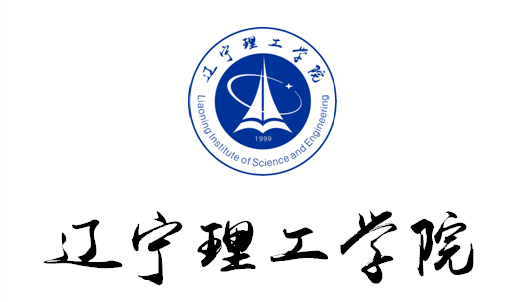 实 验 报 告 册课程名称                            学生专业                            学生班级                                                    学生姓名                                                    指导教师                                             ——      学年第     学期实验项目名称实验项目名称要与开设实验名称一致；实验室名称实验室名称请按照具体命名编写，不要书写数字编号指导教师实验日期实验概述：实验概述：【实验目的及要求】 1.目的与要求请分数字列表形式分条填写；2.仪器设备请填写设备名称；3.实验方法与原理可以文字形式，可以配合公式和图表来表示。【实验内容与原理】【实验环境】（使用的软硬件）【实验目的及要求】 1.目的与要求请分数字列表形式分条填写；2.仪器设备请填写设备名称；3.实验方法与原理可以文字形式，可以配合公式和图表来表示。【实验内容与原理】【实验环境】（使用的软硬件）实验内容：实验内容：【实验方案设计】【实验过程】（实验步骤、记录、数据、分析）1、实验过程需要详细书写，可以采用直接书写、书写+粘贴代码、书写+效果图或者图表、公式等形式进行记录；2、内容较多可以在此处书写主要过程，具体数据进行光盘存档；3、需要体现批改。【实验结论】（结果）实验结论可采用文字总结、结果截图、公式图表等形式；要体现批改。【实验方案设计】【实验过程】（实验步骤、记录、数据、分析）1、实验过程需要详细书写，可以采用直接书写、书写+粘贴代码、书写+效果图或者图表、公式等形式进行记录；2、内容较多可以在此处书写主要过程，具体数据进行光盘存档；3、需要体现批改。【实验结论】（结果）实验结论可采用文字总结、结果截图、公式图表等形式；要体现批改。【心得体会】【心得体会】指导教师评语及成绩：成绩：                                       指导教师签名：                                            批阅日期：指导教师评语及成绩：成绩：                                       指导教师签名：                                            批阅日期：